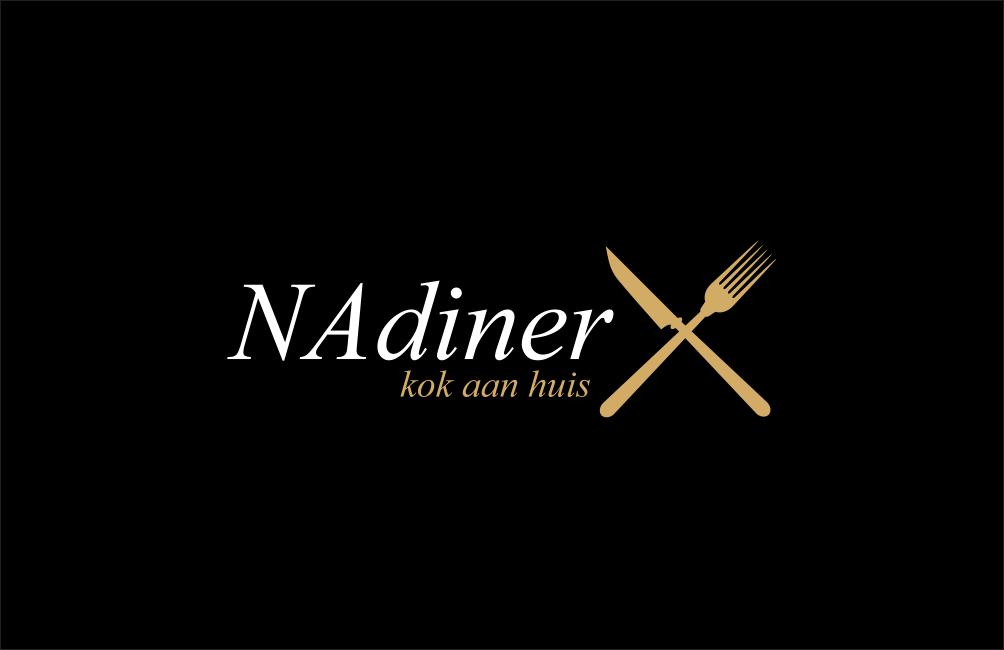 Wintermenu 2019